ID DE LA NOTICIATítulo:  (YA PUESTO)Seis tendencias que definirán el trabajo en el futuroSUBTÍTULO: (YA PUESTO)Por Emily Bonnie Entradilla: (YA PUESTA)26AGO21 – MADRID.- El Fax, rolodex y PDA ahora parecen aparatos prehistóricos, pero hace 10 años eran unas herramientas de oficina omnipresentes. ¿Qué sorpresas nos deparará la próxima década?, Como dice el viejo refrán: "lo único constante es el cambio". Prepárate para futuro del trabajo controlando estas seis grandes tendencias que definirán nuestra manera de trabajar en los próximos años.Tags: (YA PUESTOS)software para administracion de proyectos, infografía, wrike, productividadCódigo HTML:<a href="https://www.wrike.com/es/blog/seis-tendencias-que-definiran-el-trabajo-en-el-futuro-infografia/"><img src="https://d3tvpxjako9ywy.cloudfront.net/blog/content/uploads/2016/05/tendencias-definiran-trabajo-futuro-02.jpg?av=122be78ad98952c018bded7b978cf075" alt="Seis tendencias que definirán el trabajo en el futuro" title="Seis tendencias que definirán el trabajo en el futuro"></a><br />Infografía ofrecida por <a href="https://www.wrike.com/es/">Wrike - Software Para Administracion De Proyectos</a>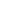 4255870Seis tendencias que definirán el trabajo en el futuro26/08/2021@13:11:53 (GMT+1)